 Diptford C of E Primary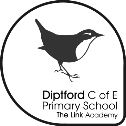 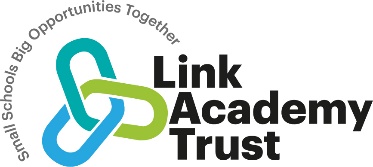 Design Technology Curriculum Plan Our Curriculum statements are designed to be used as a supportive tool to plan teaching and learning across our school.  The key skills are derived from the National Curriculum and spilt into individual year groups to support a progressive approach and mixed age classes.  The concept of future and innovation underpins our design and technology curriculum - we want pupils to view themselves as designers: risk taking, trialling, and evaluating sitting centrally to their experience.  Pupils are encouraged to exercise their creativity through our designing, making and evaluating cycle.  Combining designing and making skills, with knowledge and understanding ensures pupils have a rounded, progressive experience and provides skills that can be drawn upon for life.  Evaluation is an integral part of the design process, allowing children to improve and adapt their product and providing a platform to build and practice resilience.  Capturing pupil interests and providing cross-curricular opportunities to embed D&T develops motivation and embeds understanding in a meaningful way.VocabularyChildren’s command of vocabulary is fundamental to learning and progress across the curriculum. Vocabulary is developed actively, building systematically on pupil’s current knowledge and deepening their understanding of etymology and morphology (word origins and structures) to increase their store of words. Simultaneously, pupils make links between known and new vocabulary, and discuss and apply shades of meaning. In this way, children expand the vocabulary choices that are available to them. It is essential to introduce technical vocabulary which define each curriculum subject. Vocabulary development is underpinned by an oracy culture and a tiered approach. High value is placed on the conscious, purposeful selection of well-chosen vocabulary and appropriate sentence structure to enrich access to learning and feed into written work across the curriculum.KS1 D&T Vocabulary ListKS2 D&T Vocabulary ListDT is taught once each term in a 6-week block, alternating with Art and Design.  Where possible, it is linked in with topic or other curriculum subjects and KAPOW is used as a core planning tool.  Each unit of work follows the research and design, make and evaluate cycle. Each stage is rooted in technical knowledge and vocabulary.  The design process should be rooted in real life, relevant contexts to give meaning to learning. While making, children will be given choice and a range of tools to choose freely from. Children should be able to evaluate their own products against a design criterion.  Learning and curriculum objectives are tracked and evidenced on Microsoft SWAYs shared on Teams. 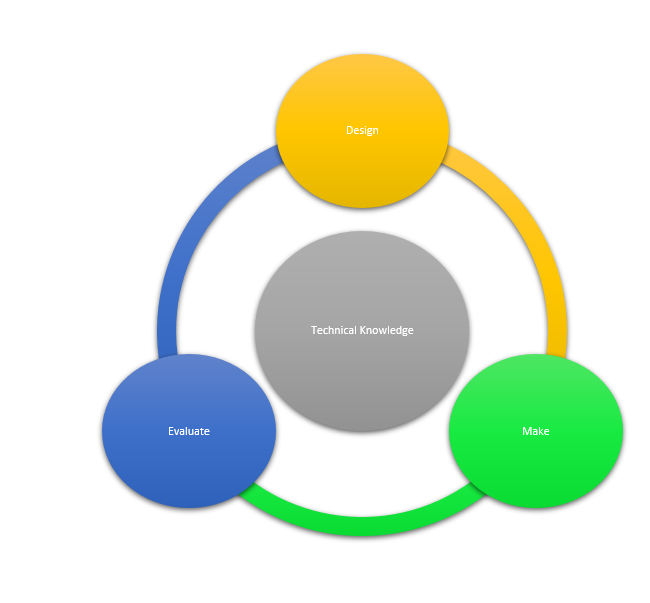 The National CurriculumKey stage 1 Through a variety of creative and practical activities, pupils should be taught the knowledge, understanding and skills needed to engage in an iterative process of designing and making. They should work in a range of relevant contexts [for example, the home and school, gardens and playgrounds, the local community, industry and the wider environment]. When designing and making, pupils should be taught to: Design § design purposeful, functional, appealing products for themselves and other users based on design criteria § generate, develop, model and communicate their ideas through talking, drawing, templates, mock-ups and, where appropriate, information and communication technology Make § select from and use a range of tools and equipment to perform practical tasks [for example, cutting, shaping, joining and finishing] § select from and use a wide range of materials and components, including construction materials, textiles and ingredients, according to their characteristics Evaluate § explore and evaluate a range of existing products § evaluate their ideas and products against design criteria Technical knowledge § build structures, exploring how they can be made stronger, stiffer and more stable § explore and use mechanisms [for example, levers, sliders, wheels and axles], in their products.Key stage 2 Through a variety of creative and practical activities, pupils should be taught the knowledge, understanding and skills needed to engage in an iterative process of designing and making. They should work in a range of relevant contexts [for example, the home, school, leisure, culture, enterprise, industry and the wider environment]. When designing and making, pupils should be taught to: Design § use research and develop design criteria to inform the design of innovative, functional, appealing products that are fit for purpose, aimed at particular individuals or groups § generate, develop, model and communicate their ideas through discussion, annotated sketches, cross-sectional and exploded diagrams, prototypes, pattern pieces and computer-aided design Make § select from and use a wider range of tools and equipment to perform practical tasks [for example, cutting, shaping, joining and finishing], accurately § select from and use a wider range of materials and components, including construction materials, textiles and ingredients, according to their functional properties and aesthetic qualities Evaluate § investigate and analyse a range of existing products § evaluate their ideas and products against their own design criteria and consider the views of others to improve their work § understand how key events and individuals in design and technology have helped shape the world Technical knowledge § apply their understanding of how to strengthen, stiffen and reinforce more complex structures § understand and use mechanical systems in their products [for example, gears, pulleys, cams, levers and linkages] § understand and use electrical systems in their products [for example, series circuits incorporating switches, bulbs, buzzers and motors] § apply their understanding of computing to program, monitor and control their products.Cooking and nutrition As part of their work with food, pupils should be taught how to cook and apply the principles of nutrition and healthy eating. Instilling a love of cooking in pupils will also open a door to one of the great expressions of human creativity. Learning how to cook is a crucial life skill that enables pupils to feed themselves and others affordably and well, now and in later life. Pupils should be taught to: Key stage 1 § use the basic principles of a healthy and varied diet to prepare dishes § understand where food comes from. Key stage 2 § understand and apply the principles of a healthy and varied diet § prepare and cook a variety of predominantly savoury dishes using a range of cooking techniques § understand seasonality, and know where and how a variety of ingredients are grown, reared, caught and processed.Progression of Key SkillsKey skillsIn order to assess impact - a guideOur DT Curriculum is high quality and planned to demonstrate progression and build on knowledge and skills, enabling children to become independent and creative learners.We measure the impact of our curriculum through: Pupil discussions about their learning, which includes discussion of their thoughts, ideas, processing and evaluations of work. Displays reflecting the children’s sense of pride in their DT work and this is also demonstrated by creative outcomes across the wider curriculum. Images and videos of the children’s practical learning. Assessment of children's learning in Design Technology is an ongoing monitoring of children's understanding, knowledge and skills by the class teacher, throughout lessons. Teachers use this information to inform future lessons, ensuring children are supported and challenged appropriately. 